3.forduló 2. feladat a.,Bánk jelentősen különbözik regénybéli énjétől az operában, mivel ott Bánk nem kételkedik annyira Melinda ártatlanságában. Az opera a drámabeli Bánk bán két legfontosabb érzelmi vonására épül: a hazaszeretetére és a Melinda iránt érzett szerelmére. Hiányzik belőle a higgadtság és a belső tragikumához vezető erkölcsi felelősség. Biberach viszi előre az első felvonás cselekményét. A katonai Bánk bán igaz, egyenes természetének ellentmond az operai Bánk bán tette, amikor Biberachnak sikerül rávennie őt arra, hogy meglesse Melindát és Ottót. A szövegkönyv hibája, hogy Bánk nem a haza védelméért hagyja magára feleségét.Hiszen mialatt Bánk a palotában tartózkodott, mégis megtörténhetett Melinda elcsábítása. Egressy az opera első felvonásába sűrítette össze a dráma első és második felvonását. Így Erkel a második felvonás nyitó áriájában tudta jellemezni Bánk hazafias alakját. Felfedi előttünk a címszereplő valódi jellemét és érzelemvilágát, mely ebből a szempontból csúcspontnak számít a műben.A békétlenek a dráma második felvonásában kapnak helyet. Itt néhány recitativóba és Petur bordalába sűrítve jelennek meg, de annál kifejezőbb és összetartóbb a jellemük Peturéval. Erkel Bánk jellemét, karakterét csak akkor tudja hűen ábrázolni, amikor az tettét készül végrehajtani, illetve amikor tettéért vállalja a felelősséget. Ennek az az oka, hogy a szövegkönyv Bánkja kevésbé határozottan lép fel a békétlenekkel szemben, kezdetben nem hajlandó Peturral szövetkezni.Jelentős a különbség a dráma és az opera befejezése, végső kibontakozása között. Az opera utolsó felvonásának kicsengése egyértelműen Bánknak és a nemzetnek ad igazat. A felvonásban ismét megjelennek a békétlenek, akik együtt éreznek Bánkkal és igazolják tettének jogosságát. A drámával ellentétben itt Bánk nem marad magára az udvar megvetésével szemben.A szövegkönyv Tiborc alakját is megváltoztatta. Tiborc megjelenik ugyan a megfelelő drámai pillanatban, de szavainak nincsen súlya, nem válik erkölcsileg naggyá. Erkel gondolkodásában a parasztság a nemzeti harcban már csatlakozott a nemességhez, a közöttük lévő ellentét így nem került felszínre. Erkel Gertrúd jellemzésére nem szán jelenetet. A királyné és köre leginkább a magyarok ábrázolása közben jelenik meg, ellenfélként. Alakja, zsarnoki és hatalmaskodó egyénisége legjobban a Bánk-Gertrúd jelenetre illik.3.forduló 2. feladat b.,Kedves Drága Úr! Örömmel értesültem arról a tényről, hogy az Ön operája megújultatik. Verssoraim olybást sivárra sikeredtek, sajnos napjainkban már nem folyik vérünkből a prózai tinta. Ez a mozzanat betudható annak is, hogy manapság már senkinek fia sem foglalkozik a prozódia kérdésével. Macerás is egy ahhoz hasonló operának librettóját megírni, mint amilyen az Öné. Repesve szereztem tudomást arról a fámáról is, hogy Nádasdy átírta Katona József Bánk bán textusára a szövegkönyv kilencvenöt százalékát. Valóban sokkal mulattatóbb a megújított librettóval Bánk bán operáját szemlélni. A népnek is tetszett az átdolgozás, az újságokban mind erről lehet mustrálni. Az operában a békétleneknek eredetileg nagyon kis szerep jutott: mindössze a bordal és az azt megelőző rövidke jelenet. Erről is azt feltételezem, hogy sokkal pompásabb úgy a darab, hogy több rendeltetést kaptak a fent említett szereplők. A megújítással egy jóval magasabb színvonalat tudtunk elérni. Továbbá a régebbi, dramaturgiai szabályokat követő operában rengeteg hiba mutatkozik. Sokan is leszóltak, hogy nem éri el a megfelelő nívót és hogy eszkábáljuk újra, különben be fogják tiltani. Ezenkívül a rekonstruált operát könnyebb előadni, az előbbinek bonyolultabb szövegkönyve volt. A nép nagy része az egyszerűbb irományt kedveli. Remélem egy olyan minutumot alkottunk az irodalmi történetben, ami sokunk számára feledhetetlen marad. Szeretettel üdvözlöm:Egressy Béni 	  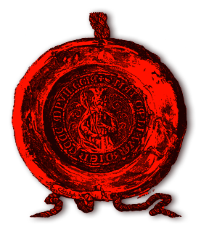 